 Les AMIS du CHEVAL et du CHIEN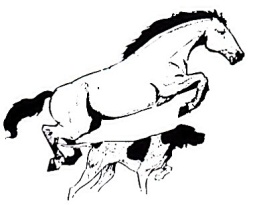            Forum des services, 14 place Leclerc 85400 LUCON  Tél  02 51 29 19 19Association régie par la loi de 1901   wwwjl4c.frVIDE GRENIER DES AMIS DU CHEVAL ET DU CHIENLES AMIS DU CHEVAL ET DU CHIEN organisent un  grand vide-grenier sur l’hippodrome des Guifettes route de Triaize à Luçon le :  Dimanche 1er aout 2021 de 7 à 18  heures.Les conditions de location sont les suivantes :Le tarif est à 3 € le mètre linéaire.Il est obligatoire de prendre au minimum 3 mètres si le véhicule 
reste sur l’emplacement de la vente.Un chèque de caution de 5 € par emplacement est demandé pour s’assurer de la propreté du site, (au moment du départ, celui-ci vous sera redonné si l’emplacement est jugé propre).Le vide grenier est réservé pour des produits non-alimentaires.Pour les inscriptions : Adresser le coupon - réponse dûment rempli, à l’adresse suivante : Mr Maxence BRECHOREAU 14, rue de l’épi d’or, 85370 NALLIERSTél : 06 44 16 12 77   E-mail : maxence.brechotteau@gmail.comVous pouvez vous renseigner également au 06 84 30 24 30   - Verser dès à présent deux chèques : un chèque du montant total de votre longueur de location, 
et l’autre chèque pour la caution de propreté. Libeller les 2 chèques à l’ordre de : l’AACC Luçon. 
Les chèques ne seront encaissés qu’après la manifestation.Nota :     - Sans règlement total (métrage et caution de propreté) et sans retour du coupon – réponse
 de votre part, avant le mardi 27 juillet 2021, l’inscription ne sera pas prise en compte.              - En cas d’empêchement justifié pour venir exposer ce jour-là, la moitié de la location sera reversée à la personne par chèque bancaire de l’association quelques jours après la manifestation. Le jour du vide grenier, SVP se présenter au secrétariat et demander Mr Maxence BRECHOTTEAU avant 8 h 30 Passé cet horaire, l’accès au site ne sera plus possible.En espérant avoir le plaisir de vous compter parmi nous le dimanche 1er aout, recevez, Madame, Monsieur, nos meilleures salutations associatives.Maxence BRECHOTTEAU responsable du vide grenier.PS : Buvette sans restauration sur placeCoupon d’inscription obligatoire à retourner avant le mardi 27 juillet 2021………………………………………………………………………………….……………………NOM :	……………………………………….PRENOM :……………………………………………ADRESSE :……………………………………………………………………………………………Tél : ……………………………..Mail :……………………………………………………………..N° Carte d’identité :……………………………….. N° Permis de conduire :…………………….N° Registre du commerce (Professionnels uniquement) ;……………………………………………………Certifie avoir connaissance des conditions de locations.  Date………………Signature :……………Nombres de mètres                       x 3 €=                             €Chèque caution PROPRETE                          5 €=                             5     €